Портфолио студента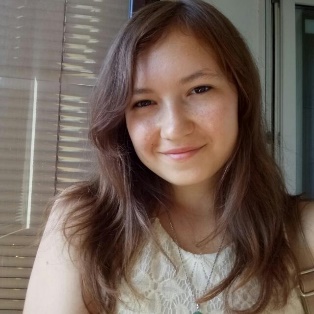  ФИО: Бочарова Светлана Андреевна                                        Дата рождения: 4.03.1996Гражданство: РФКонтактная информацияТелефон сотовый: 8-915-038-66-28Адрес регистрации: МО, г. Дмитров, мкр. Аверьянова, 12, кв.17.Адрес электронной почты: lana.bocharova.1996@mail.ruИнформация об обучении в университете «Дубна»Направление подготовки: 03.04.02 Физика (магистратура) Профиль: Физика функциональных материалов и наноматериаловОснова обучения: бюджетнаяФорма обучения: очнаяДата начала/окончания обучения (бакалавриат): 01.09.2014/30.06.2018Дата начала/окончания обучения (магистратура): 01.09.2018/30.06.2020Знание иностранных языков: Средний уровеньУспеваемостьСведения о курсовых и дипломных работах:Освоение дополнительных образовательных программНаучно-исследовательская и проектная деятельностьУчастие в научно-практических конференцияхПубликации	Опыт работы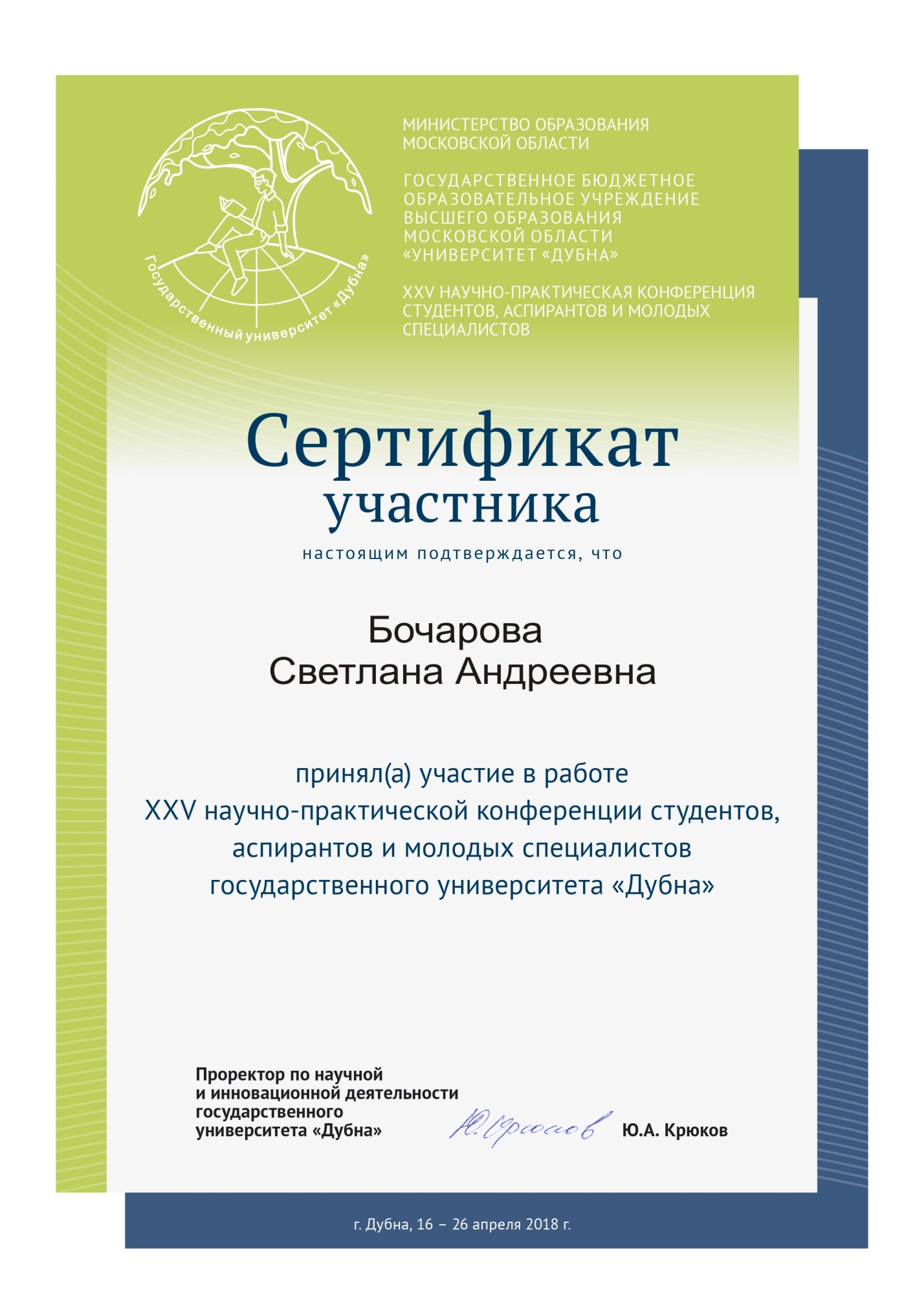 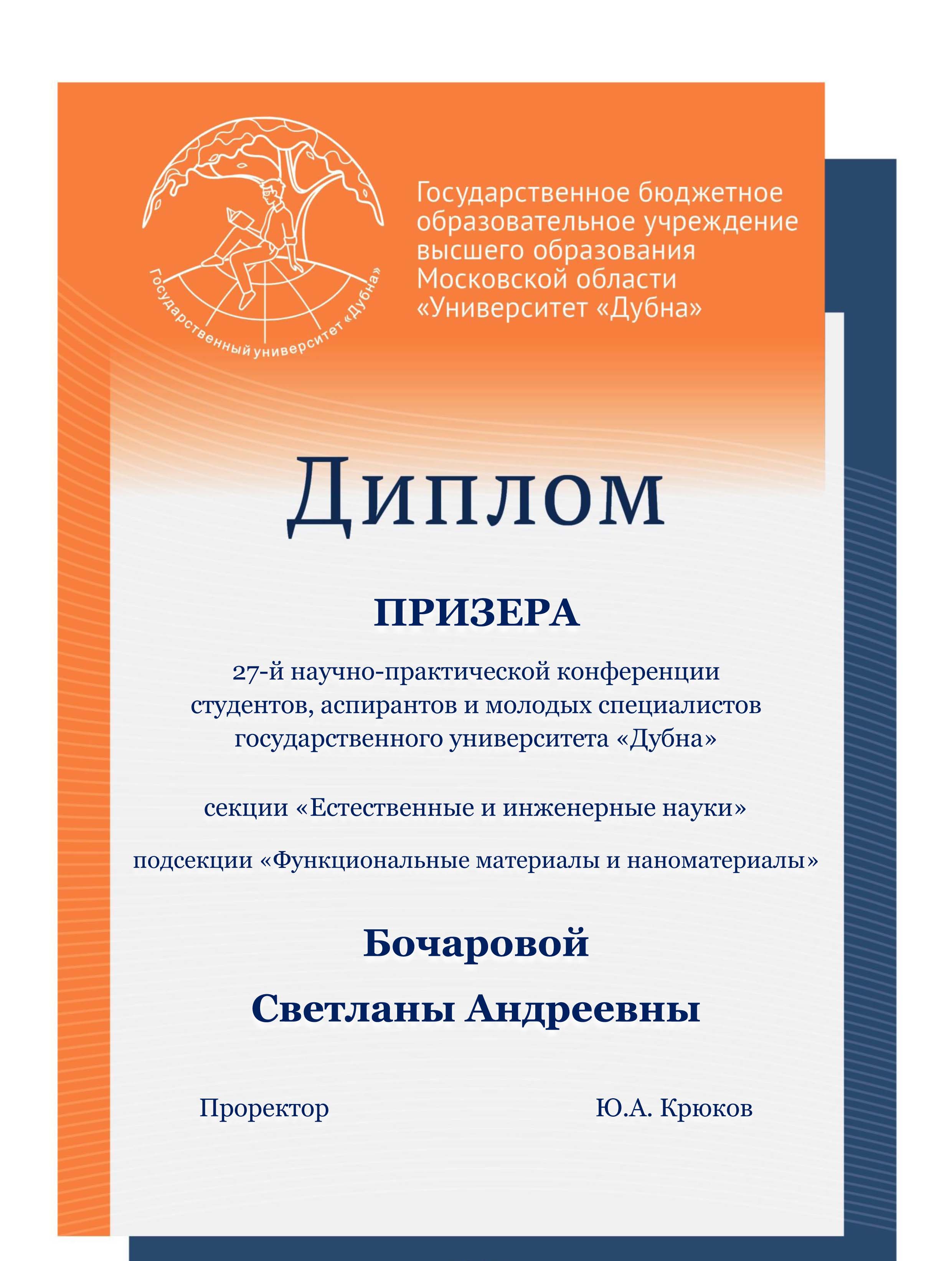 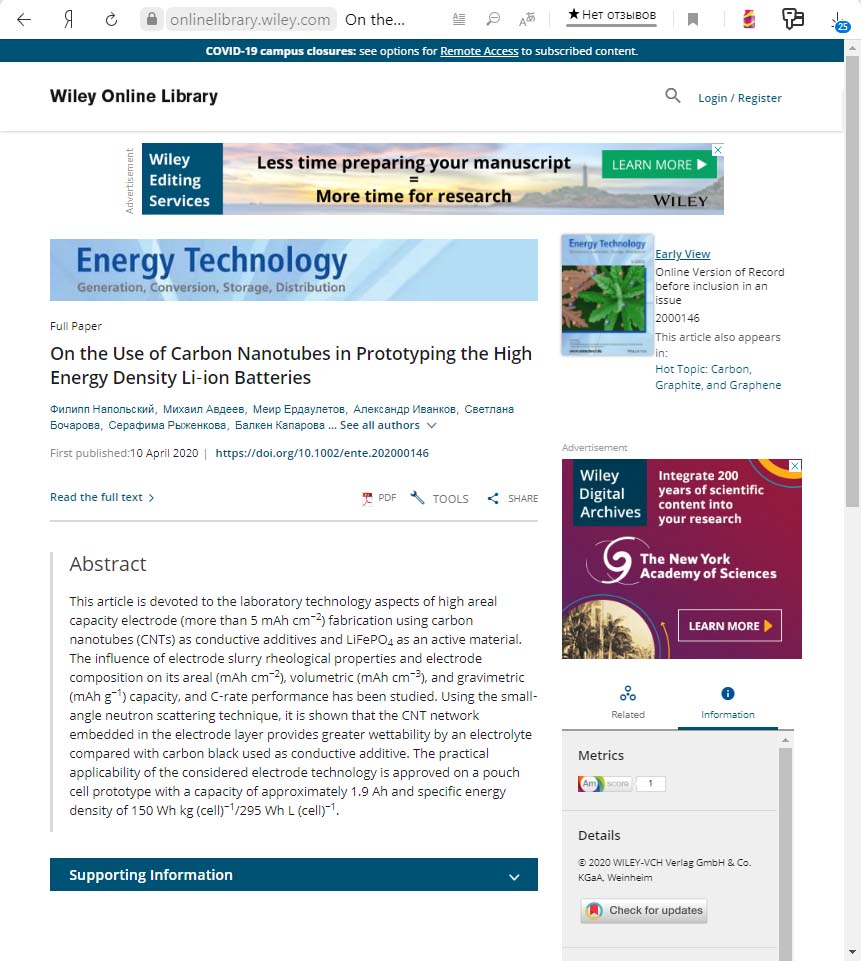 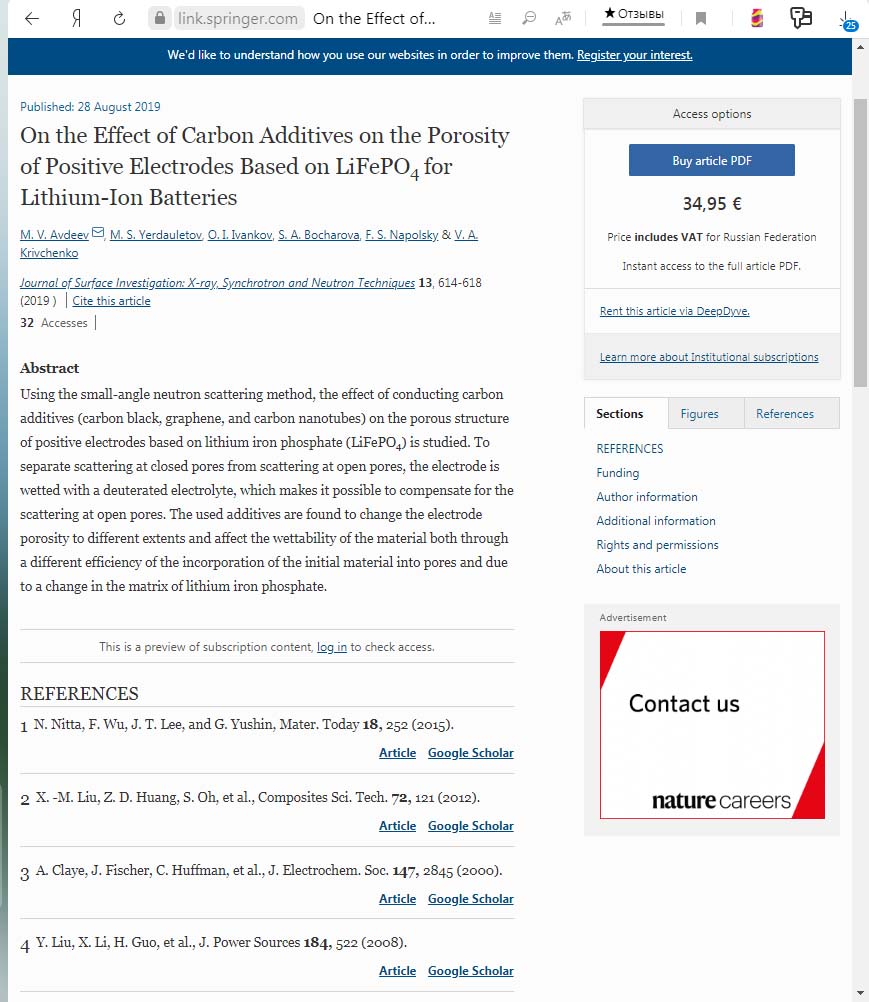 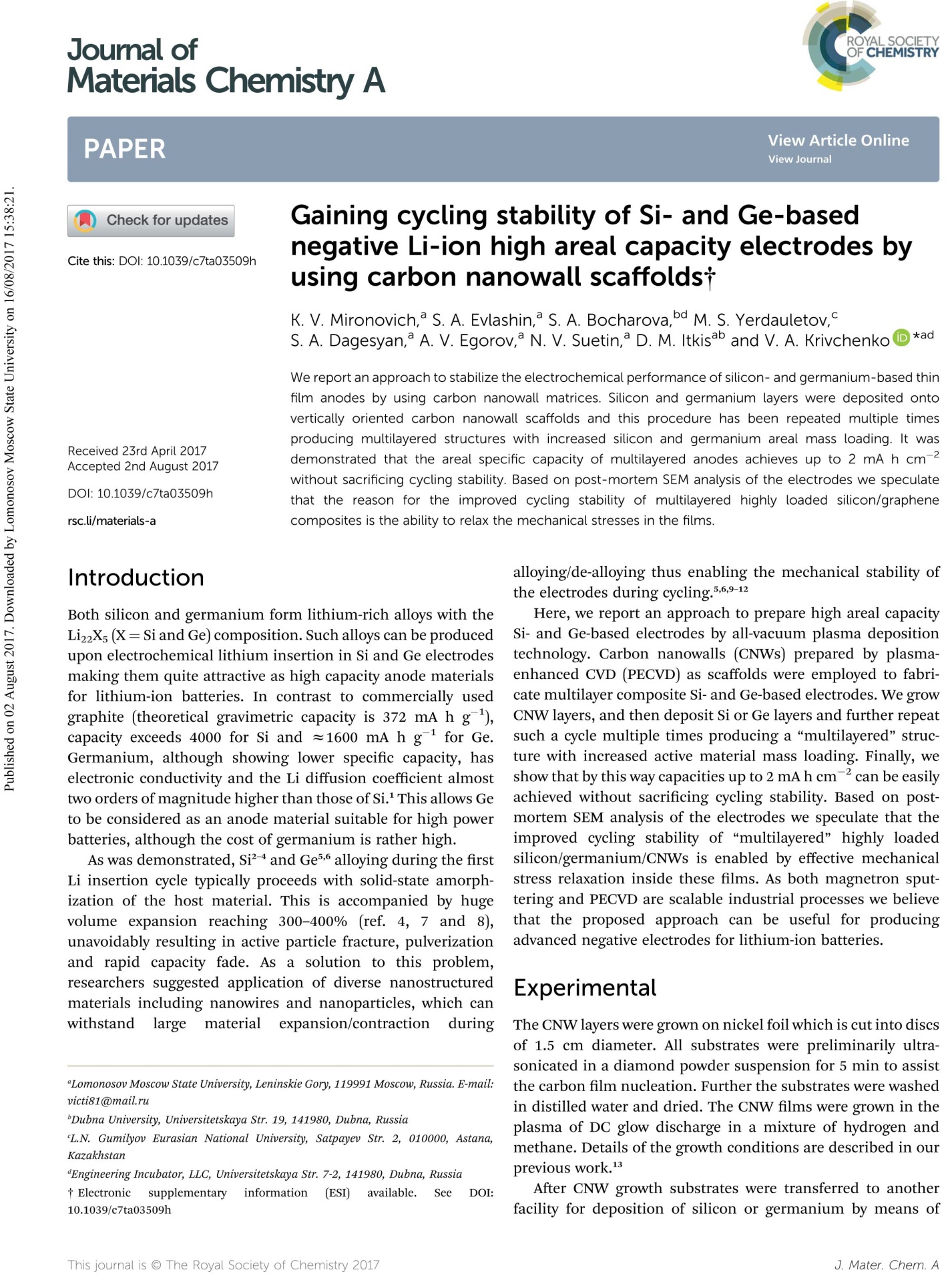 Успеваемость по дисциплинам учебного плана:4,73Успеваемости по дисциплинам специальности (профиля):4,7Успеваемость по производственной практике:5№ п/пТема работыОценка за работу1.Курсовая бакалавриат: Роль кремния в природе32.Курсовая бакалавриат: Курсовая работа по линейной алгебре и аналитической геометрии43.Курсовая бакалавриат: Статистический расчет термодинамических свойств идеальных и реальных систем54.Дипломная работа бакалавриат: Исследование влияния структуры положительных электродов на удельные характеристики литий-ионного аккумулятора55.НИР магистратура: Отработка технологии использования водных полимерных связующих для формирование положительных и отрицательных электродов литий-ионных аккумуляторов56.НИР магистратура: Оптимизация микроструктуры электродных покрытий для литий-ионных аккумуляторов с повышенными удельными характеристиками57.НИР магистратура: Влияние плазмохимической обработки поверхности токосъемников на стабильность работы положительных электродов литий-ионных аккумуляторов58.Дипломная работа магистратура: Исследование различных способов формирования электродов для литий-ионных аккумуляторов с улучшенными удельными показателямип/пНазвание программыМесто и время обученияНазвание документаоб освоении программы1.Подготовка водителей категории «В»Г. Дмитров, Автошкола «Калита+» 2019г.Водительское удостоверениеп/пНазвание конференцииДата конференцииТема выступленияНаличие публикации (название, выходные данные)1.Falling walls02.10.2017Materials for energy storageдоклад2.25-ая научно-практическая конференция студентов, аспирантов и молодых специалистов государственного университета "Дубна".19.04.2018Исследование влияния структуры положительных электродов на удельные характеристики литий-ионного аккумулятора в системе LTO/LFPдоклад3.27-ая научно-практическая конференция студентов, аспирантов и молодых специалистов государственного университета "Дубна".18.04.2020Влияние плазмохимической обработки поверхности токосъемников на стабильность работы положительных электродов литий-ионных аккумуляторовДоклад, публикация (будет)№Соавтор(ы)Полное название работы Издание, год и количество страницФорма работы Тип издания 1.K. V. Mironovich,a S. A. Evlashin,a S. A. Bocharova,bd M. S. Yerdauletov,c S. A. Dagesyan,a A. V. Egorov,a N. V. Suetin,a D. M. Itkisab and V. A. Krivchenko *adGaining cycling stability of Si- and Ge-based negative Li-ion high areal capacity electrodes by using carbon nanowall scaffoldsJournal of Materials Chemistry A, 2017, 6, The Royal Society of Chemistry 2017Электроннаястатья в рецензируемом журнале2.M.V. Avdeev, M.S. Yerdauletov, O.I. Ivankov, S.A. Bocharova, F.S. Napolsky, V.A. KrivchenkoOn the Effect of Carbon Additives on the Porosity of Positive Electrodes Based on LiFePO4 for Lithium-Ion BatteriesISSN 1027-4510, Journal of Surface Investigation: X-ray, Synchrotron and Neutron Techniques, 2019, Vol. 13, No. 4, pp. 614–618Печатная и электроннаястатья в рецензируемом журнале3.F. Napolskiy, M. Avdeev, M. Yerdauletov, O. Ivankov, S. Bocharova, S. Ryzhenkova, B. Kaparova, K. Mironovich, D. Burlyaev, V. Krivchenko*On the Use of Carbon Nanotubes in Prototyping the High Energy Density Li-ion BatteriesEnergy Technology, 2000146 (10), 2020Электроннаястатья в рецензируемом журнале№Полное наименование организации (места прохождения практики, стажировки или официального трудоустройства)Практики, стажировки, официальная работа и неофициальные виды деятельностиДата(с «…» по   «…»)Должность1.Лаборатория тонкопленочных технологийгосударственного университета «Дубна»,практика26.06.2017-21.07.2017практикант2.ООО «Инжиниринговый инкубатор»трудоустройство01.09.2016-31.12.2017инженер3.Лаборатория тонкопленочных технологийгосударственного университета «Дубна» ООО «Инжиниринговый инкубатор»практика5.02.2018 – 20.05.2018практикант4.ООО "ЛИТИОН"трудоустройство01.09.2018-01.05.2019младший научный сотрудник5.Лаборатория тонкопленочных технологийГосударственного университета «Дубна»практика24.06.19-22.07.19практикант6.Государственный университет «Дубна»трудоустройство01.03.2019-01.12.2019лаборант7.Государственный университет «Дубна»педагогическая практика20.11.19-24.12.19практикант8.Лаборатория тонкопленочных технологийгосударственного университета «Дубна»Преддипломная практика3.02.2020 – 23.05.2020практикант